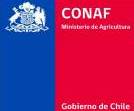 Se actualiza el calendario de Concurso Interno/Externo N° 568 para la provisión del cargo de un/a  Prevencionista de Riesgos para la Oficina Regional Metropolitana en Santiago.FECHAS Y PLAZOS ACTUALIZADOS.FaseFechasPostulaciónPostulaciónDifusión y Plazo de PostulaciónSelecciónSelecciónProceso de Evaluación y Selección del Postulante01/08/2022  al 12/09/2022FinalizaciónFinalizaciónFinalización del Proceso14/09/2022